Is de kortste of de logische route altijd de beste? Dit zijn logische en opvolgbare stappen en hier wijken we het liefst niet van af. Is de kortste of de logische route altijd de beste? Voor ouders en decanen zijn logische en opvolgbare stappen en hier wijken we het liefst niet van af. Is de kortste of de logische route altijd de beste? Dit zijn logische en opvolgbare stappen en hier wijken we het liefst niet van af. 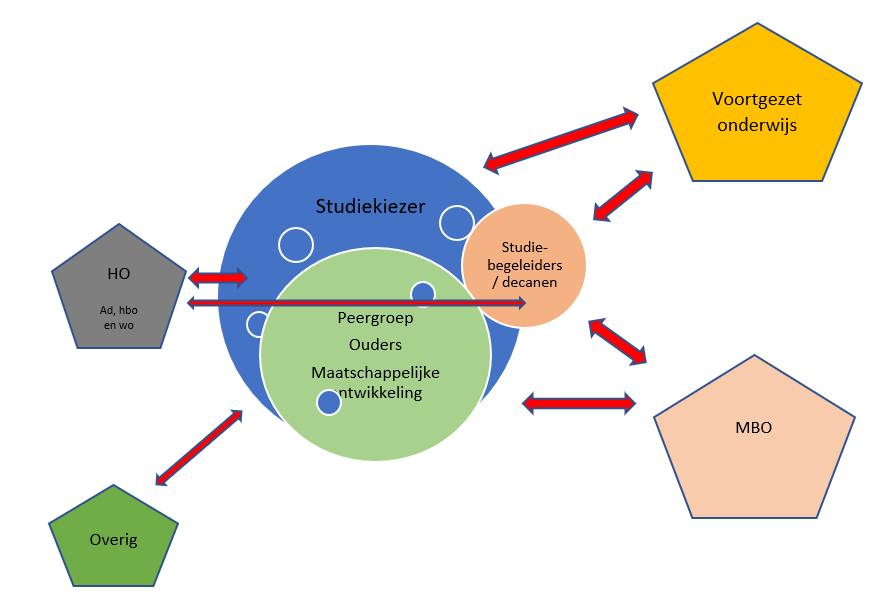 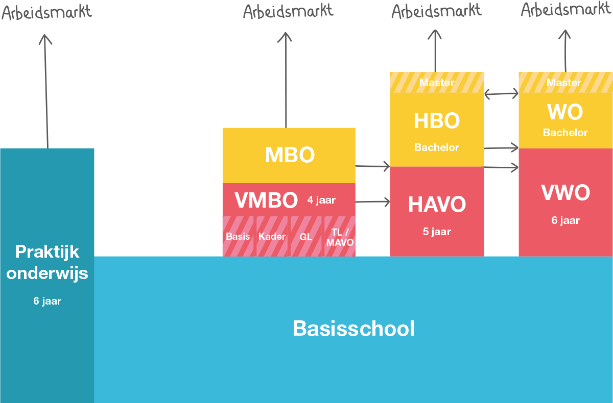 Na de het Vmbo ga je naar het Mbo, na de Havo ga je naar het hbo en na het Vwo ga je naar de universiteit en dan werken. Waarom wijken we hier niet van af? Wat zou er gebeuren, wanneer we hier wel van afwijken?  Wat is er voor nodig om hier van af te wijken?  Ambitie ouders en leerlingen om voor zo hoog mogelijk te gaanBekende structuur volgenOnbekend maakt onbemindAfstromen geeft een negatief beeldDe beperkingen van het onderwijssysteemArbeidsmarkt – vraag en aanbodDe juiste student op de juiste plekStatus van havo / vwo wordt minderMensen meer op hun plekHeel veel overschot op de markt in categorie 1LefFlexibele structuur NieuwsgierigheidBeelvormingBredere scholingSamenwerking onderwijsBenoem drie punten die je bij het volgende overleg op je werk op agenda wil hebben staan.Benoem drie punten die je bij het volgende overleg op je werk op agenda wil hebben staan.Benoem drie punten die je bij het volgende overleg op je werk op agenda wil hebben staan.1.Oriëntatie 2.0Meer op maat programma’s op het mbo/ hbo/ wo1.Oriëntatie 2.0Meer op maat programma’s op het mbo/ hbo/ wo1.Oriëntatie 2.0Meer op maat programma’s op het mbo/ hbo/ wo2.Hoe maak je leerlingen nieuwsgierig (buiten de comfortzone)Hoe richt je voorlichting in in van het mbo op havo en vwo2.Hoe maak je leerlingen nieuwsgierig (buiten de comfortzone)Hoe richt je voorlichting in in van het mbo op havo en vwo2.Hoe maak je leerlingen nieuwsgierig (buiten de comfortzone)Hoe richt je voorlichting in in van het mbo op havo en vwo3.Samenwerking op nieuwe olifantenpaadjes3.Samenwerking op nieuwe olifantenpaadjes3.Samenwerking op nieuwe olifantenpaadjesWelke tip zou je ouders mee willen geven Kijk waar het kind gelukkig van wordtLuister nou eensWelke tip zou je ouders mee willen geven Kijk waar het kind gelukkig van wordtLuister nou eensWelke tip zou je ouders mee willen geven Kijk waar het kind gelukkig van wordtLuister nou eensMet welke partij in de regio zou je volgende week willen afspreken en waarom!!Alle scholen kijken naar mogelijkheden en niet naar onmogelijkhedenPo, vo, mbo, uni, hboMet welke partij in de regio zou je volgende week willen afspreken en waarom!!Alle scholen kijken naar mogelijkheden en niet naar onmogelijkhedenPo, vo, mbo, uni, hboMet welke partij in de regio zou je volgende week willen afspreken en waarom!!Alle scholen kijken naar mogelijkheden en niet naar onmogelijkhedenPo, vo, mbo, uni, hboInvloed van ouders en decanen op jongeren is behoorlijk groot. Deze twee lijken vaak de kortste route aan te bevelen, maar dit is niet altijd de snelste/meest succesvolle. Na de het Vmbo ga je naar het Mbo, na de Havo ga je naar het hbo en na het Vwo ga je naar de universiteit en dan werken. Waarom wijken we hier wel van af? Wat zou er gebeuren, wanneer we hier wel van afwijken?  Wat is er voor nodig om hier van af te wijken?  1. het is zo geregeld2. uit het verleden ontstaan3. maatschappij/ ouders vragen eromWaarom wijken we hier niet van af?FinancienUitstroomcijfersOuders willen het hoogste  - sociaal opwaartse druk1. accreditatie in gevaar?2.inspectie ontevreden3. Gelukkigere leerlingen4. Minder uitval5. Meer praktisch opgeleid personeel1. maatwerk2. wetswijziging3. flexibele inspectie4. ouders voorlichten 5. Beeldvorming6. Wetgeving aanpassenBenoem drie punten die je bij het volgende overleg op je werk op agenda wil hebben staan.Benoem drie punten die je bij het volgende overleg op je werk op agenda wil hebben staan.Benoem drie punten die je bij het volgende overleg op je werk op agenda wil hebben staan.1.Krachten bundelen/ overstijgend/ vmbo-mbo netwerken en vo – ho netwerkenWaarom kun je niet naar het hbo als blijft zitten in 5 vwo1.Krachten bundelen/ overstijgend/ vmbo-mbo netwerken en vo – ho netwerkenWaarom kun je niet naar het hbo als blijft zitten in 5 vwo1.Krachten bundelen/ overstijgend/ vmbo-mbo netwerken en vo – ho netwerkenWaarom kun je niet naar het hbo als blijft zitten in 5 vwo2.Zonder diploma vwo of havo naar respectievelijk hbo en mbo kunnenSpeelruimte van de studenten vergroten2.Zonder diploma vwo of havo naar respectievelijk hbo en mbo kunnenSpeelruimte van de studenten vergroten2.Zonder diploma vwo of havo naar respectievelijk hbo en mbo kunnenSpeelruimte van de studenten vergroten3.Wie doet wat? Geld uren tijdspad – pva 3.Wie doet wat? Geld uren tijdspad – pva 3.Wie doet wat? Geld uren tijdspad – pva Welke tip zou je ouders mee willen geven Denk niet in hokjesDenk niet meer in hoog en laagWelke tip zou je ouders mee willen geven Denk niet in hokjesDenk niet meer in hoog en laagWelke tip zou je ouders mee willen geven Denk niet in hokjesDenk niet meer in hoog en laagMet welke partij in de regio zou je volgende week willen afspreken en waarom!!Ministers Beleidsmedewerkers doorstroomVo – ho - mboMet welke partij in de regio zou je volgende week willen afspreken en waarom!!Ministers Beleidsmedewerkers doorstroomVo – ho - mboMet welke partij in de regio zou je volgende week willen afspreken en waarom!!Ministers Beleidsmedewerkers doorstroomVo – ho - mboHoe zorg je ervoor dat bijvoorbeeld de doorstroom havo/mbo naar AD of de doorstroom van vwo naar hbo voldoende aandacht krijgt? Van Havo 4 of 5 en dan Mbo Of Havo en dan Ad of van Vwo 5 of 6 en dan HboNee. Na de het Vmbo ga je naar het Mbo, na de Havo ga je naar het hbo en na het Vwo ga je naar de universiteit en dan werken. Waarom moeten we hier wel van afwijken? Wat zou er gebeuren, wanneer we hier wel van afwijken?  Wat is er voor nodig om hier van af te wijken?  1. Iedere individuele leerling ontwikkelt zich anders2. Af van hoger hokjes denken3. Iedere persoon heeft een andere behoefte4. Om in te kunnen spelen op de persoonlijke behoeftes 5 inspelen op de behoefte van de arbeidsmarkt6. Hoger is niet perse beter1. Meer vertrouwen, plezier bij studenten2.Welzijn wordt positief beïnvloed 3.Goede start is arbeidsmarkt4. Doorstroomcijfers zullen negatief beïnvloed worden 5. mbo beroep populairder 6. mbo beter imago 1. Ophouden rendement denken 2. Ophouden met hoger is beter3. Financien 4. Doorstroomcijfers niet belangrijk of doorslaggevend laten zijn5. Keuze koppelen aan waar je goed in bent – niet direct en alleen het denkniveauBenoem drie punten die je bij het volgende overleg op je werk op agenda wil hebben staan.Benoem drie punten die je bij het volgende overleg op je werk op agenda wil hebben staan.Benoem drie punten die je bij het volgende overleg op je werk op agenda wil hebben staan.1.Hoe gaan we om met de hiaten die er zijn bij de overstap van vo/ mbo naar het hbo en het vo naar het mbo1.Hoe gaan we om met de hiaten die er zijn bij de overstap van vo/ mbo naar het hbo en het vo naar het mbo1.Hoe gaan we om met de hiaten die er zijn bij de overstap van vo/ mbo naar het hbo en het vo naar het mbo2.Bewustwording van de terminologie die je gebruikt – hoger/ lager 2.Bewustwording van de terminologie die je gebruikt – hoger/ lager 2.Bewustwording van de terminologie die je gebruikt – hoger/ lager 3.Hoger is niet perse beter, beeldvorming3.Hoger is niet perse beter, beeldvorming3.Hoger is niet perse beter, beeldvormingWelke tip zou je ouders mee willen geven Hoger is niet perse beterKeuze koppelen aan waar je goed in bent – niet direct en alleen het denkniveauWelke tip zou je ouders mee willen geven Hoger is niet perse beterKeuze koppelen aan waar je goed in bent – niet direct en alleen het denkniveauWelke tip zou je ouders mee willen geven Hoger is niet perse beterKeuze koppelen aan waar je goed in bent – niet direct en alleen het denkniveauMet welke partij in de regio zou je volgende week willen afspreken en waarom!!Met welke partij in de regio zou je volgende week willen afspreken en waarom!!Met welke partij in de regio zou je volgende week willen afspreken en waarom!!Studiekeuze in kaart gebracht gedragsdeterminanten van scholieren bij het kiezen van een vervolgopleiding. In dit artikel wordt een model gepresenteerd waarmee de studiekeuze van aankomend studenten in kaart kan worden gebracht. Het model is gebaseerd op de Theory of Planned Behaviour. Volgens dit model kan het studiekeuzegedrag van aankomend studenten worden verklaard aan de hand van drie clusters van variabelen: attitude, subjectieve norm en waargenomen gedragscontrole.https://ris.utwente.nl/ws/portalfiles/portal/6608744/Kemper07studiekeuze.pdfMet name voor studenten die een vmbo-diploma hebben, wiens ouders niet hoger opgeleid zijn en/of een niet-westerse achtergrond hebben, wordt de doorstroom vanuit het mbo naar het hbo als een emancipatoire route gezien. Hoe kan deze aansluiting verbeterd worden? Dit artikel beschrijft mogelijke oplossingen.Doorstroom en aansluiting tussen mbo en hbo | OnderwijskennisHet aantal mbo-studenten dat een niveau 4 diploma behaalt is de afgelopen jaren sterk gestegen. Een steeds kleiner deel van deze studenten studeert verder in het hbo. Dat baart zorgen, omdat in het mbo relatief veel eerstegeneratiestudenten studeren en studenten met een (niet-westerse) migratieachtergrond. De emancipatorische functie van het hbo lijkt door de afnemende doorstroom minder doeltreffend te worden. In het publieke debat rijzen er dan ook vragen over de toegankelijkheid van het hoger onderwijs en de gelijke kansen van mbo-studenten.Microsoft Word - 281909051 MBOHBOANALYSE 5.3 (researchned.nl)Totale hbo-instroom naar vooropleiding – 230313_Factsheet_studentenaantallen_2022_final.pdf (vereniginghogescholen.nl)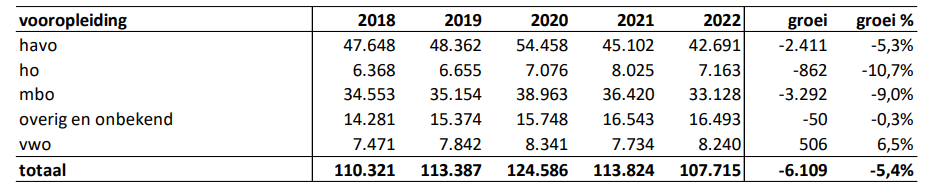 Totale hbo-instroom naar vooropleiding – 230313_Factsheet_studentenaantallen_2022_final.pdf (vereniginghogescholen.nl)Niet alleen de jongeren zelf beslissen waar ze heen gaan en wat ze daar gaan doen, ook hun omgeving heeft vaak invloed op die keuze. In hoeverre dat het geval is vroegen we aan de ouders van middelbare scholieren en van scholieren op een vervolgopleiding.“Focus je als onderwijsinstelling niet alleen of teveel op ouders. Kinderen zijn tegenwoordig degene die de knoop doorhakken, dus zij moeten warm gemaakt worden”Welke rol spelen ouders bij het kiezen van vervolgonderwijs voor hun kind? (motivaction.nl)Scholen bereiden jongeren zo goed mogelijk voor op de overstap naar vervolgonderwijs. Toch verdwijnen jongeren, als zij eenmaal de overstap gemaakt hebben, vaak uit beeld bij de toeleverende school.Doorstroomgegevens | Expertisepunt LOB